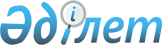 О некоторых вопросах программно-целевого финансированияПостановление Правительства Республики Казахстан от 6 декабря 2011 года № 1468

      В соответствии со статьей 27 Закона Республики Казахстан от 18 февраля 2011 года "О науке" Правительство Республики Казахстан ПОСТАНОВЛЯЕТ:



      1. Осуществить программно-целевое финансирование вне конкурсных процедур из республиканского бюджета научно-технических программ согласно приложению к настоящему постановлению.



      2. Министерству образования и науки Республики Казахстан принять меры, вытекающие из настоящего постановления.



      3. Настоящее постановление вводится в действие со дня подписания.      Премьер-Министр

      Республики Казахстан                       К. Масимов

Приложение         

к постановлению Правительства

Республики Казахстан    

от 6 декабря 2011 года № 1468 

Научно-технические программы,

финансирование которых осуществляется вне конкурсных процедур

      1. Научно-технологическое обеспечение развития энергетического сектора экономики Республики Казахстан (возобновляемые источники энергии, энергосбережение) на 2011-2014 годы.



      2. Научно-техническое обеспечение новых технологий переработки лекарственного сырья на 2011-2014 годы.



      3. Научно-технологическое сопровождение интенсификации производства золота в Республике Казахстан на 2011-2014 годы.



      4. Поиск новых природных соединений в растениях. Выделение, идентификация компонентов, строение молекул и их биологическая активность на 2011-2014 годы.



      5. Научно-технологическое обоснование развития редкометальной отрасли в Казахстане на 2011-2014 годы.



      6. Создание производственных линий по выпуску диагностических и вакцинных препаратов, приоритетных для обеспечения биологической безопасности Республики Казахстан на 2011-2014 годы.



      7. Разработка вакцины против туберкулеза на 2011-2014 годы.



      8. Целевое развитие университетской науки, ориентированной на инновационный результат на 2011-2014 годы.
					© 2012. РГП на ПХВ «Институт законодательства и правовой информации Республики Казахстан» Министерства юстиции Республики Казахстан
				